Publicado en Ciudad de México el 01/02/2018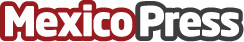 Transformación digital a través de tecnologías de redes con Riverbed y XirrusRiverbed es una compañía innovadora con un poderoso portafolio de SD-WAN, optimización WAN, solución de oficinas de sucursales, administración del desempeño de aplicaciones y administración del desempeño de redes para ayudar a las organizaciones en su transformación digitalDatos de contacto:Flor Carreno56152196Nota de prensa publicada en: https://www.mexicopress.com.mx/transformacion-digital-a-traves-de-tecnologias Categorías: Hardware E-Commerce Software Ciberseguridad Recursos humanos Oficinas Innovación Tecnológica Digital http://www.mexicopress.com.mx